ПОЛОЖЕНИЕ
о формах, периодичности, порядке текущего контроля успеваемости
и промежуточной аттестации обучающихся1. ОБЩИЕ ПОЛОЖЕНИЯ1.1. Положение о формах, периодичности, порядке текущего контроля успеваемости и промежуточной аттестации обучающихся (далее – Положение) МБОУ СОШ № 1 (далее – школа) разработано на основании следующих нормативных актов:Федерального закона от 29.12.2012 № 273-ФЗ «Об образовании в Российской Федерации»;приказа Минпросвещения России от 22.03.2021 № 115 «Об утверждении Порядка организации и осуществления образовательной деятельности по основным общеобразовательным программам – образовательным программам начального общего, основного общего и среднего общего образования»;приказа Минпросвещения России от 31.05.2021 № 286 «Об утверждении федерального государственного образовательного стандарта начального общего образования»;приказа Минобрнауки России от 06.10.2009 № 373 «Об утверждении и введении в действие федерального государственного образовательного стандарта начального общего образования»;приказа Минпросвещения России от 31.05.2021 № 287 «Об утверждении федерального государственного образовательного стандарта основного общего образования»;приказа Минобрнауки России от 17.12.2010 № 1897 «Об утверждении федерального государственного образовательного стандарта основного общего образования»;приказа Минобрнауки России от 17.05.2012 № 413 «Об утверждении федерального государственного образовательного стандарта среднего общего образования»;приказа Минобрнауки России от 19.12.2014 № 1598 «Об утверждении федерального государственного образовательного стандарта начального общего образования обучающихся с ограниченными возможностями здоровья»;приказа Минпросвещения России от 18.05.2023 № 372 «Об утверждении федеральной образовательной программы начального общего образования»;приказа Минпросвещения России от 18.05.2023 № 370 «Об утверждении федеральной образовательной программы основного общего образования»;приказа Минпросвещения России от 18.05.2023 № 371 «Об утверждении федеральной образовательной программы среднего общего образования»;приказа Минпросвещения от 24.11.2022 № 1023 «Об утверждении федеральной адаптированной образовательной программы начального общего образования для обучающихся с ограниченными возможностями здоровья»;приказа Минпросвещения России от 24.11.2022 № 1025 «Об утверждении федеральной адаптированной образовательной программы основного общего образования для обучающихся с ограниченными возможностями здоровья»;письма Минпросвещения России от 13.01.2023 № 03-49 «О направлении методических рекомендаций»;устава МБОУ СОШ № 1.1.2. Настоящее Положение определяет формы, периодичность, порядок текущего контроля успеваемости и промежуточной аттестации обучающихся школы по основным образовательным программам начального общего, основного общего и среднего общего образования, а также порядок ликвидации академической задолженности.1.3. Текущий контроль успеваемости и результаты промежуточной аттестации являются частью внутренней системы оценки качества образования по направлению «качество образовательного процесса» и отражают динамику индивидуальных образовательных достижений обучающихся в соответствии с планируемыми результатами освоения основной образовательной программы соответствующего уровня общего образования.1.4. Текущий контроль успеваемости и промежуточная аттестация по отдельным частям учебного предмета или учебному предмету в целом, курсу, дисциплине (модулю) образовательной программы проводятся в рамках часов, отведенных учебным планом (индивидуальным учебным планом) на соответствующие части образовательной программы.2. ТЕКУЩИЙ КОНТРОЛЬ УСПЕВАЕМОСТИ ОБУЧАЮЩИХСЯ2.1. Текущий контроль успеваемости обучающихся проводится в целях:определения уровня достижения обучающимися результатов, предусмотренных образовательной программой;своевременной корректировки рабочей программы и учебного процесса;информирования обучающихся и их родителей (законных представителей) о результатах обучения.2.2. Текущий контроль и фиксация его результатов в журнале учета успеваемости осуществляется педагогическим работником, реализующим соответствующую часть основной образовательной программы. Основным предметом текущей оценки являетсяспособность к решению учебно-познавательных и учебно-практических задач, основанных на изучаемом учебном материале, с использованием способов действий, релевантных содержанию учебных предметов, в том числе метапредметных (познавательных, регулятивных, коммуникативных) действий, а также компетентностей, релевантных соответствующим направлениям функциональной грамотности.2.3. Результаты текущего контроля фиксируются в виде текущей оценки, а основной процедурой  оценки достижения метапредметных результатов является защитаитогового индивидуального проекта  в 4,9 и 10 классах.2.4.Текущий контроль успеваемости учащихся проводится в течение учебного периода (четверти, полугодия) с целью систематического контроля уровня освоения учащимися тем, разделов рабочих программ за оцениваемый период.2.5. Порядок, формы, периодичность, количество обязательных мероприятий при проведении текущего контроля успеваемости учащихся определяются учителем, преподающим этот предмет. Формы текущего контроля успеваемости представлены в Приложении 1.        2.3. Текущий контроль успеваемости учащихся 1 класса в течение учебного года, 2 класса в течение первой четверти осуществляется качественно, без фиксации достижений учащихся классном журнале в виде отметок по пятибалльной системе. Допускается словесная объяснительная оценка.2.4. По курсу ОРКСЭ вводится безотметочное обучение, по этому предмету «зачет» или «незачет» ставится по итогам четверти.  Объектом оценивания по данному курсу становится нравственная и культурологическая компетентность ученика, рассматриваемые как универсальная способность человека понимать значение нравственных норм, правил морали, веры и религии в жизни человека, семьи, общества, воспитание потребности к духовному	развитию,	которая	проводится	в виде проведения систематизированных упражнений и тестовых заданий разных типов.2.5.	Обязательные предметы образовательного компонента школы ичасти учебного плана, формируемой участниками образовательного процесса, на уровне начального, основного и среднего уровней образования оцениваются «зачет» или «незачет» по итогам учебного года. В части, формируемой участниками образовательных отношений на уровне СОО, есть три обязательных предмета для всех обучающихся: педагогика, психология, педагогическая практика, которые оцениваются по пятибалльной системе.2.6. При изучении учебных курсов, предметов по выбору учащихся применяется зачётная («зачёт», «незачёт») система как оценка усвоения учебного материала.2.7. Успеваемость всех учащихся 2-11 классов школы подлежит текущему контролю в виде отметок по пятибалльной системе, кроме курсов, перечисленных п. 2.4, 2.5. и п.2.6.2.8.	Оценка устного ответа учащегося,  письменные, самостоятельные, контрольныедругие виды работ учащихся при текущем контроле успеваемости выставляется в классный журнал в виде отметки по 5-балльной системе. За сочинение и диктант с грамматическим заданием выставляются в классный журнал 2 отметки. В целях создания условий, отвечающих физиологическим особенностям обучающихся не допускается проведение оценочных процедур в первый день после каникул и для тех, кто долго болел. Оценочные процедуры не должны превышать 10% от всего объема учебного времени.2.9. Контрольные работы письменной формы в рамках текущего контроля успеваемости учащихся выполняются в тетрадях для контрольных работ учащихся и хранятся у учителя-предметника в течение 1 года.2.10. Результаты контрольных работ учащихся должны быть отражены в классном журнале. Допускается пересдача работы, с которой не справился ученик, по устному заявлению учащегося. При пересдаче аналогичной работы отметка выставляется в журнал в клетку, следующую за отметкой, отражающей результат контрольной работы.2.11. Отметка за выполненную письменную работу заносится в классный журнал к следующему уроку, за исключением:отметок за творческие работы по русскому языку и литературе в 5-9-х классах (они заносятся в классный журнал в течение недели после проведения творческих работ);отметок за сочинение в 10-11-х классах по русскому языку и литературе (они заносятся в классный журнал в течение 10 дней после проведения сочинения).2.12. Внеплановые административные контрольные работы проводятся  наосновании актов по итогам ВШК, аналитических материалов заместителя директора, согласно приказу директора школы. КИМы для внеплановых административных работ составляются администрацией школы и утверждаются директором школы.2.13. Успеваемость учащихся, занимающихся по индивидуальному учебному плану, подлежит текущему контролю по предметам, включенным в этот план.2.14. Учащиеся, временно обучающиеся в санаторно-оздоровительных учреждениях, реабилитационных общеобразовательных учреждениях, аттестуются на основе их аттестации в этих учебных заведениях.2.15. От текущего контроля успеваемости освобождаются учащиеся, получающие образование в форме семейного образования.2.16. Индивидуальные достижения учеников 2-9-х классов оцениваются по четвертям, 10-11-х классов - по полугодиям. Отметка учащегося за четверть, полугодие выставляется на основе результатов текущего контроля успеваемости, с учетом результатов письменных контрольных работ.2.17. Отметка выставляется при наличии 3-х и более текущих отметок за соответствующий период. Полугодовые отметки выставляются при наличии 6-ти и более текущих отметок за соответствующий период.2.18. При пропуске учащимся по уважительной причине более половины учебного времени, отводимого на изучение предмета, при отсутствии минимального количества отметок для аттестации за четверть, полугодие учащийся не аттестуется. В классный журнал в соответствующей графе отметка не выставляется или выставляется на основе результатов письменной работы или устного ответа педагогическому работнику в формах, предусмотренных для текущего контроля успеваемости, по пропущенному материалу, а также результатов тематической письменной работы.2.19. Классные руководители доводят до сведения родителей (законных представителей) сведения о результатах четвертной, полугодовой, годовой аттестации, путём выставления отметок в дневники учащихся, в том числе и электронный журнал. В случае неудовлетворительных результатов аттестации – в письменной форме под подпись родителей (законных представителей) учащихся с указанием даты ознакомления.2.20. Отметки за учебный период по каждому учебному предмету, курсу, модулю, предусмотренному учебным планом, определяются как среднее арифметическое текущего контроля успеваемости, включая тематическую оценку, и выставляются всем обучающимся школы в журнал учета успеваемости целыми числами в соответствии с правилами математического округления.2.21. Результаты текущего  и итогового контроля фиксируются в электронном журнале ЦОП Дневник.ру3.ПРОМЕЖУТОЧНАЯ АТТЕСТАЦИЯ3.1 Промежуточная аттестация проводится без оценочных процедур в форме определения индивидуальных достижений учащихся в освоении учебных предметов, предусмотренных образовательной программой, с учетом текущих образовательных результатов, полученных за определенные периоды обучения (четверти, полугодия).Отметка промежуточной аттестации (годовая отметка) по каждому учебному предмету, курсу, дисциплине определяется как среднее арифметическое четвертных или полугодовых отметок.3.2 Успешное прохождение промежуточной аттестации учащимися 2-8,10 классов является основанием для перевода в следующий класс, учащимися 9, 11 классов - для допуска к государственной итоговой аттестации.3.3 Неудовлетворительные результаты промежуточной аттестации по одному или нескольким учебным предметам или непрохождение промежуточной аттестации при отсутствии уважительных причин признаются академической задолженностью.3.4 Учащиеся, не прошедшие промежуточной аттестации по уважительным причинам или имеющие академическую задолженность, переводятся в следующий класс условно.3.5 Родителям (законным представителям) учащегося должно быть своевременно вручено письменное уведомление о неудовлетворительных отметках, полученных им в ходе промежуточной аттестации.3.6	Учащиеся обязаны ликвидировать академическую задолженность.3.7 Ответственность за ликвидацию учащимися академической задолженности в течение следующего учебного года возлагается на их родителей (законных представителей).3.8 Учащиеся, имеющие академическую задолженность, вправе пройти промежуточную аттестацию по соответствующим учебному предмету, не более двух раз в пределах одного года с момента образования академической задолженности. В указанный период не включаются время болезни учащегося, нахождение его в академическом отпуске или отпуске по беременности и родам.3.9	Для проведения промежуточной аттестации во второй раз создается комиссия.3.10. Годовая отметка по учебному предмету «Математика» за последний год освоения ООП ООО (за 9-й класс) определяется как среднее арифметическое годовых отметок за учебные курсы «Алгебра», «Геометрия», «Вероятность и статистика» и выставляется всем обучающимся в журнал успеваемости целыми числами в соответствии с правилами математического округления.3.11. Годовая отметка по учебному предмету «История» за последний год освоения ООП ООО (за 9-й класс) определяется как среднее арифметическое годовых отметок за учебные курсы «История России» и «Всеобщая история» и выставляется всем обучающимся в журнал успеваемости целыми числами в соответствии с правилами математического округления.4. СПЕЦИАЛЬНЫЕ УСЛОВИЯ ПРОВЕДЕНИЯ ТЕКУЩЕГО КОНТРОЛЯ УСПЕВАЕМОСТИ И ПРОМЕЖУТОЧНОЙ АТТЕСТАЦИИ УЧЕНИКОВ С ОВЗ4.1. Специальные условия проведения текущей, промежуточной и итоговой (по итогам освоения АООП НОО, ООО, СОО) аттестации обучающихся с ОВЗ включают:особую форму организации аттестации (в малой группе, индивидуальную) с учетом особых образовательных потребностей и индивидуальных особенностей обучающихся с ОВЗ;привычную обстановку в классе (присутствие своего учителя, наличие привычных для обучающихся мнестических опор: наглядных схем, шаблонов общего хода выполнения заданий);присутствие в начале работы этапа общей организации деятельности; адаптирование инструкции с учетом особых образовательных потребностей и индивидуальных трудностей обучающихся с ОВЗ: 1) упрощение формулировок по грамматическому и семантическому оформлению; 2) упрощение многозвеньевой инструкции посредством деления ее на короткие смысловые единицы, задающие поэтапность (пошаговость) выполнения задания; 3) в дополнение к письменной инструкции к заданию при необходимости она прочитывается педагогом вслух в медленном темпе с четкими смысловыми акцентами;при необходимости адаптирование текста задания с учетом особых образовательных потребностей и индивидуальных трудностей обучающихся с ОВЗ (более крупный шрифт, четкое отграничение одного задания от другого; упрощение формулировок задания по грамматическому и семантическому оформлению, картинный план и др.);при необходимости предоставление дифференцированной помощи: стимулирующей (одобрение, эмоциональная поддержка), организующей (привлечение внимания, концентрирование на выполнении работы, напоминание о необходимости самопроверки), направляющей (повторение и разъяснение инструкции к заданию);увеличение времени на выполнение заданий;возможность организации короткого перерыва (10–15 минут) при нарастании в поведении ребенка проявлений утомления, истощения.4.2. Формы текущего контроля успеваемости, устанавливаются с учетом психофизиологического состояния обучающегося. Форма контроля должна отражать, насколько достигнута цель обучения на каждом занятии. Не допускается завышение оценок обучающимся во избежание формирования ложных представлений о результатах обучения.5. РЕЗУЛЬТАТЫ ПРОМЕЖУТОЧНОЙ АТТЕСТАЦИИ ОБУЧАЮЩИХСЯ5.1. Сведения о результатах промежуточной аттестации доводятся до обучающихся и их родителей (законных представителей). Итоговые отметки выставляются  не позднее  2-х дней до окончания учебного периода.5.2. Родители получают доступ к информации о ходе образовательного процесса, результатах промежуточной и текущей аттестации обучающихся через электронный дневник, связанный с электронным журналом, или посредством индивидуального обращения к педагогу, проводящему соответствующие занятия, классному руководителю, уполномоченному представителю администрации. 5.3. Выписка из журнала учета успеваемости с текущими отметками и результатами промежуточной аттестации предоставляется по заявлению совершеннолетних учеников и родителей (законных представителей) несовершеннолетних учеников.5.4. На основании положительных результатов промежуточной аттестации обучающиеся переводятся в следующий класс.5.5. Неудовлетворительные результаты промежуточной аттестации по одному или нескольким учебным предметам, курсам, дисциплинам (модулям) и иным видам учебной деятельности, предусмотренным учебным планом, или непрохождение промежуточной аттестации при отсутствии уважительных причин признаются академической задолженностью (ч. 2 ст. 58 Федерального закона от 29.12.2012 № 273-ФЗ «Об образовании в Российской Федерации»).5.6. Условный перевод в следующий класс – это перевод обучающихся, не прошедших промежуточную аттестацию по уважительным причинам или имеющих академическую задолженность, с обязательной ликвидацией академической задолженности в установленные сроки.6. ЛИКВИДАЦИЯ АКАДЕМИЧЕСКОЙ ЗАДОЛЖЕННОСТИ ОБУЧАЮЩИМИСЯ6.1. Обучающиеся имеют право:пройти промежуточную аттестацию по соответствующим учебным предметам, курсам, дисциплинам (модулям) не более двух раз в пределах одного года с момента образования академической задолженности, не включая время болезни обучающегося (ч. 5 ст. 58 Федерального закона от 29.12.2012 № 273-ФЗ «Об образовании в Российской Федерации»);получать консультации по учебным предметам, курсам, дисциплинам (модулям);получать информацию о работе комиссий по сдаче академических задолженностей;получать помощь педагога-психолога и других специалистов школы.6.2 Учитель, по предмету которого учащийся имеет академическую задолженность (далее - учитель):готовит материалы аттестациипередает под подпись каждому условно переведенному обучающемуся или его родителю (законному представителю) печатный вариант материалов для подготовки к промежуточной аттестации в соответствии с академической задолженностью.в случае отсутствия учащегося данный в период передает материалы для подготовкипромежуточной аттестации в соответствии с академической задолженностью классному руководителю для вручения обучающимся.6.3 Классный руководитель на основании решения педагогического совета и приказа по школе:персонально, под подпись, знакомит родителей (законных представителей) учащихся с фактом условного перевода, получения обучающимся материалов для подготовки к промежуточной аттестации в соответствии с академической задолженностью, со сроками ликвидации академической задолженности;предоставляет заместителю директора школы, ведущему вопросы условного перевода, уведомления родителей (законных представителей) учащихся с подписью об ознакомлении в срок до 10 июня учебного года.При невозможности довести информацию до сведения родителей (законных представителей) учащегося классный руководитель- направляет в адрес родителей (законных представителей) заказное письмо с уведомлением, содержащее информацию об условном переводе их ребенка;6.4 Родители учащихся не позднее, чем за месяц до проведения промежуточной аттестации, подают заявление на имя директора о сроках ликвидации академической задолженности по установленной форме.6.5. Заместитель директора:определяет совместно с родителями, классным руководителем и учителем-предметником порядок, сроки и формы ликвидации академической задолженности учащимся и создает для этого необходимые условия;Издает приказ о сроках ликвидации академической задолженности.6.6. Аттестация учащегося, условно переведенного в следующий класс, проводится вписьменной, устной или комбинированной формах.6.7. Работа по ликвидации задолженности учащимся фиксируется в специальном протоколе. Протокол оформляет учитель-предметник (председатель комиссии при повторной промежуточной аттестации).6.8. Контроль за своевременностью ликвидации академической задолженности осуществляет классный руководитель учащегося и заместитель директора.6.9. По окончании работы учителей-предметников все материалы сдаются заместителю директора, издается приказ по школе «О результатах ликвидации академической задолженности», результаты успешной аттестации заносятся в классные журналы и личные дела учащихся.6.10. Учащийся, успешно прошедший промежуточную аттестацию по ликвидации академической задолженности, считается переведенным в данный класс, о чем делаются записи в классном журнале и личном деле учащегося, издается приказ по школе.6.11. Учащемуся, не прошедшему аттестацию по ликвидации академической задолженности по учебному предмету в первый определенный срок, дается право на повторное прохождение аттестации, о чем уведомляются родители классным руководителем.6.12. Для проведения промежуточной аттестации во второй раз школой создается комиссия. Состав комиссии утверждается приказом директора по школе:комиссия формируется по предметному принципу;          -состав предметной комиссии определяется в количестве 2- 3-х учителей методического объединения учителей-предметников.6.13. Контрольно-измерительные материалы для проведения аттестации учащихся по ликвидации академической задолженности разрабатываются учителем-предметником или методическими объединениями учителей-предметников, согласуются с заместителем директора не позднее, чем за две недели до установленных сроков проведения аттестации по отдельным учебным предметам.6.14. Учащиеся по образовательным программам начального общего, основного общего и среднего общего образования, не ликвидировавшие в установленные сроки академической задолженности с момента ее образования, на основании письменного заявления их родителей (законных представителей):оставляются на повторное обучение,переводятся на обучение по адаптированным образовательным программам в соответствии с рекомендациями психолого-медико-педагогической комиссии,переводятся на обучение по индивидуальному учебному плану.6.15. По окончании работы комиссии на основании решения педагогического совета директором издается приказ по школе «О результатах ликвидации академической задолженности», результаты аттестации заносятся в классные журналы и личные дела учащихся.6.16. Учитель и классный руководитель фиксируют решение педагогического совета в классном журнале прошлого учебного года:6.17.1. Учитель выставляет итоговую отметку на страницах учета текущей успеваемости следующим образом:при условии положительной аттестации в классном журнале учащегося в клетке рядом с неудовлетворительной итоговой отметкой выставляется отметка, полученная при аттестации, в нижней части страницы делается запись: «Академическая задолженность_______(ФИО)ликвидирована/не ликвидирована.Отметка_________(__________________). Приказ от _______№ _____ Дата внесения записи	___________.Учитель ___________/_____________. Запись заверяется печатью.6.17.2. Классный руководитель выставляет итоговую отметку в Сводной ведомости учета успеваемости:в журналах 5-11 кл. - новая аттестационная отметка выставляется в строке «экзаменационная отметка», затем выставляется итоговая отметка;в журналах 1-4 кл. оформляется так же, как и на страницах учета текущей успеваемости.графе «Решение педагогического совета» классный руководитель указывает номер приказа о ликвидации/не ликвидации задолженности и переводе/оставлении учащегося на повторное обучение, переводе на обучение по адаптированным образовательным программам в соответствии с рекомендациями психолого-медико-педагогической комиссии либо о переводе на обучение по индивидуальному учебному плану.личном деле условно переведенного учащегося на основании приказа директора вносятся следующие записи:- при ликвидации задолженности в клетке, где стоит отметка 2 через « / » ставится полученная отметка, в графе, где сделана запись «условно переведен» чуть ниже/выше делается запись: «переведен в ____ класс», ставится печать школы чуть ниже/выше имеющейся печати, поставленной ранее, захватывая вновь сделанную запись о переводе.- при не ликвидации задолженности в графе, где сделана запись «условно переведен» чуть ниже/выше вносится запись в соответствии с условиями, определенными родителями (законными представителями), для дальнейшего освоения их ребенком образовательных программ. Если условия в установленный срок не определены, то вносится запись «оставлен на повторное обучение», чуть ниже/выше имеющейся печати, ставится печать школы, захватывая вновь сделанную запись.6.18 Учащийся, условно переведенный в следующий класс, в отчет на начало года по форме ОШ-1 указывается в составе того класса, в который условно переведен.6.19. В случае не ликвидации задолженности учащимся, условно переведенным в следующий класс, в классном журнале текущего учебного года на страницах учета текущей успеваемости классным руководителем делается запись «выбыл в ___ класс», а в Сводной ведомости учета успеваемости указывается, в какой класс выбыл и № и дата приказа о переводе данного учащегося. Фамилия учащегося вносится в журнал того класса, куда он переведен, с указанием на страницах учета текущей успеваемости даты прибытия, а в Сводной ведомости указывается «прибыл из кл.____» и № и дата приказа.6.20. В случае неявки учащегося без уважительной причины в установленные и согласованные с родителями сроки ликвидации академической задолженности, а также, если задолженность не ликвидирована в установленные сроки, неудовлетворительная отметка за учебный год считается окончательной.6.21 Весь материал, отражающий работу с обучающимися, переведенными условно, выносится в отдельное делопроизводство и хранится в образовательной организации до окончания учебного года.7. ТЕКУЩИЙ КОНТРОЛЬ УСПЕВАЕМОСТИ И ПРОМЕЖУТОЧНАЯ АТТЕСТАЦИЯ ОБУЧАЮЩИХСЯ, ОСТАВЛЕННЫХ НА ПОВТОРНОЕ ОБУЧЕНИЕ7.1. Контроль успеваемости обучающихся, оставленных на повторное обучение, проводится педагогическим работником в общем порядке.8. ПРОМЕЖУТОЧНАЯ И ГОСУДАРСТВЕННАЯ ИТОГОВАЯ АТТЕСТАЦИЯ ОБУЧАЮЩИХСЯ, НАХОДЯЩИХСЯ НА ДЛИТЕЛЬНОМ ЛЕЧЕНИИ8.1. Освоение основной образовательной программы, в том числе отдельной части или всего объема учебного предмета, курса, дисциплины (модуля) образовательной программы, сопровождается промежуточной аттестацией обучающегося, проводимой в формах, определенных учебным планом.8.2. Формы итоговой аттестации, в том числе текущего контроля успеваемости, устанавливаются с учетом психофизиологического состояния обучающегося. Форма контроля должна отражать, насколько достигнута цель обучения на каждом занятии. Не допускается завышение оценок обучающимся во избежание формирования ложных представлений о результатах обучения.8.3. Если обучающийся временно обучался в другой образовательной организации или образовательном подразделении медицинской организации, то для зачета образовательных результатов должен представить справку об обучении, выданную организацией, проводившей обучение. Зачет результатов проводится по учебным предметам, которые указаны в справке об обучении.8.4. Государственная итоговая аттестация обучающихся, находящихся на длительном лечении, проводится в порядке, установленном приказами Минпросвещения, Рособрнадзора от 07.11.2018 № 189/1513 и от 07.11.2018 № 190/1512.9. ПРОМЕЖУТОЧНАЯ И ГОСУДАРСТВЕННАЯ ИТОГОВАЯ АТТЕСТАЦИЯ ЭКСТЕРНОВ9.1. Лица, осваивающие основную общеобразовательную программу соответствующего уровня общего образования в форме самообразования, семейного образования либо обучавшиеся по не имеющей государственной аккредитации образовательной программе, вправе пройти экстерном промежуточную и государственную итоговую аттестацию в школе.9.2. Родители (законные представители) несовершеннолетних обучающихся вправе выбрать школу для прохождения аттестации на один учебный год, на весь период получения общего образования либо на период прохождения конкретной аттестации.9.3. Экстерны при прохождении промежуточной и государственной итоговой аттестации пользуются академическими правами обучающихся.9.4. Сроки подачи заявления о прохождении промежуточной аттестации экстерном, а также порядок возникновения, изменения и прекращения образовательных отношений с экстернами устанавливаются локальными нормативными актами школы.9.5. Школа утверждает график прохождения промежуточной аттестации экстерном, который предварительно согласует с экстерном или его родителями (законными представителями). Промежуточная аттестации экстернов проводится по не более чем одному учебному предмету (курсу) в день.9.6. Промежуточная аттестация экстерна осуществляется педагогическим работником, реализующим соответствующую часть образовательной программы, в формах, определенных учебным планом, и в сроки, утвержденные календарным учебным графиком.9.7. До начала промежуточной аттестации экстерн может получить консультацию по вопросам, касающимся аттестации, в пределах двух академических часов в соответствии с графиком, утвержденным приказом о зачислении экстерна.9.8. Экстерн имеет право на зачет результатов освоения учебных предметов, курсов, дисциплин (модулей), практики, дополнительных образовательных программ в иных организациях, осуществляющих образовательную деятельность, в порядке, предусмотренном локальным нормативным актом школы.9.9. Результаты промежуточной аттестации экстернов фиксируются педагогическими работниками в протоколах, которые хранятся в личном деле экстерна вместе с письменными работами.9.10. На основании протокола проведения промежуточной аттестации экстерну выдается справка с результатами прохождения промежуточной аттестации по образовательной программе соответствующего уровня общего образования по форме согласно приложению 2 к настоящему Положению.9.11. Неудовлетворительные результаты промежуточной аттестации по одному или нескольким учебным предметам, курсам, дисциплинам (модулям) и иным видам учебной деятельности, предусмотренным учебным планом, или непрохождение промежуточной аттестации при отсутствии уважительных причин признаются академической задолженностью.9.12. Обучающиеся по общеобразовательной программе в форме семейного образования, не ликвидировавшие в установленные сроки академической задолженности, продолжают получать образование в школе в соответствии с законодательством РФ и локальными нормативными актами школы.9.13. Промежуточная и государственная итоговая аттестация могут проводиться в течение одного учебного года, но не должны совпадать по срокам.9.14. Срок подачи заявления на зачисление в школу для прохождения государственной итоговой аттестации составляет:по образовательным программам основного общего образования – не менее чем за две недели до даты проведения итогового собеседования по русскому языку, но не позднее 1 марта;образовательным программам среднего общего образования – не менее чем за две недели до проведения итогового сочинения (изложения), но не позднее 1 февраля.9.15. Экстерны допускаются к государственной итоговой аттестации по образовательным программам основного общего образования при условии получения на промежуточной аттестации отметок не ниже удовлетворительных, а также имеющие результат «зачет» за итоговое собеседование по русскому языку.Экстерны допускаются к государственной итоговой аттестации по образовательным программам среднего общего образования при условии получения на промежуточной аттестации отметок не ниже удовлетворительных, а также имеющие результат «зачет» за итоговое сочинение (изложение).9.16. Государственная итоговая аттестация экстернов осуществляется в порядке, установленном законодательством.10. ОСОБЕННОСТИ ТЕКУЩЕГО КОНТРОЛЯ И ПРОМЕЖУТОЧНОЙАТТЕСТАЦИИ ПРИ ОРГАНИЗАЦИИ ОБРАЗОВАТЕЛЬНОГО ПРОЦЕССА С ИСПОЛЬЗОВАНИЕМ ЭЛЕКТРОННОГО ОБУЧЕНИЯ И ДИСТАНЦИОННЫХ ОБРАЗОВАТЕЛЬНЫХ ТЕХНОЛОГИЙ10.1. При организации образовательного процесса с использованием электронного обучения и дистанционных образовательных технологий взаимодействие между педагогом и обучающимся может происходить в oнлайн- и (или) офлайн-режиме.10.2. В рамках текущего контроля педагогические работники должны использовать электронные (цифровые) образовательные ресурсы, являющиеся учебно-методическими материалами (мультимедийные программы, электронные учебники и задачники, электронные библиотеки, виртуальные лаборатории, игровые программы, коллекции цифровых образовательных ресурсов), используемыми для обучения и воспитания различных групп пользователей, представленными в электронном (цифровом) виде и реализующими дидактические возможности ИКТ, содержание которых соответствует законодательству об образовании.10.3. При реализации текущего контроля с применением электронного обучения и дистанционных образовательных технологий используются ресурсы ИКОП «Сферум»/VK Мессенджер для обеспечения коммуникации (информационного взаимодействия) педагогов и учащихся.11.Заключительные положения.11.1Настоящее Положение является локальным нормативным актом, принимается на Педагогическом совете школы и утверждается (либо вводится в действие) приказом директора организации, осуществляющей образовательную деятельность.11.2.Все изменения и дополнения, вносимые в настоящее Положение, оформляются в письменной форме в соответствии действующим законодательством Российской Федерации11.3.Положение о нормах профессиональной этики педагогических работников принимается на неопределенный срок. Изменения и дополнения к Положению принимаются в порядке, предусмотренном п.11.1, настоящего Положения,11.4.После принятия Положения (или изменений и дополнений отдельных пунктов и разделов) в новой редакции предыдущая редакция автоматически утрачивает силу.Приложение 1
к положению о формах, периодичности
и порядке текущего контроля успеваемости
и промежуточной аттестации обучающихсяОписание форм текущего оцениванияФормы текущего оценивания по учебным предметам, курсам, модулямПриложение 2
к положению о формах, периодичности
и порядке текущего контроля успеваемости
и промежуточной аттестации обучающихсяФорма справки
с результатами прохождения промежуточной аттестации по образовательной программе соответствующего уровня общего образованияАкадемическая задолженность по учебным предметам, курсам, дисциплинам (модулям):_________________  отсутствуетДиректор МБОУ «СОШ №16» __________________________О.А.БархатоваМуниципальное бюджетное образовательное учреждение«Средняя общеобразовательная школа № 1»(МБОУ СОШ № 1)г Усолье-СибирскоеРассмотрено
Педагогическим советом
МБОУ СОШ № 16СОГЛАСОВАНО на заседании управляющего советаУТВЕРЖДЕНО
приказом директора
МБОУ СОШ № 16Протокол №1 от 31.08.2023 года                           О.А.Бархатовойпротокол от 31.08.2023 № 1От 31.08.2023 г №540(дата)Форма текущего оцениванияОписаниеАудированиеФорма контроля, позволяющая оценить умение обучающегося воспринимать и понимать содержание звучащих текстовВедение тетрадиФорма контроля, позволяющая оценить умение обучающегося соблюдать единый орфографический режим, правильность выполнения письменных работ, соответствие их объема и содержания требованиямВыразительное чтениеФорма контроля, позволяющая оценить умение обучающегося выразительно читать (в том числе наизусть) с соблюдением норм литературного произношения, передавая идейно-образное содержание текстаГеографический диктантФорма контроля, позволяющая оценить комплексные географические знания обучающихсяГрамматическое заданиеФорма контроля, позволяющая оценить результаты усвоения обучающимся изучаемых грамматических явлений, умение производить простейший языковой анализ слов и предложенийДемонстрация техники упражненийФорма контроля, позволяющая оценить навык обучающегося в демонстрации упражнения наиболее рациональным и эффективным способом, близким к эталонномуДиктантФорма контроля, позволяющая оценить орфографические и пунктуационные навыки обучающегосяДокладФорма контроля, позволяющая оценить навыки публичного развернутого выступления обучающегося по определенному вопросу, основанного на самостоятельно привлеченной, структурированной и обобщенной им информации, в том числе в виде презентацииДомашнее заданиеФорма контроля, при которой проверяется и оценивается умение обучающегося самостоятельно выполнять задания на закрепление и углубление знаний, навыков и умений, полученных на урокеИзложениеФорма контроля, позволяющая оценить умение обучающегося излагать содержание прочитанного или услышанного текста. Основными критериями при этом являются полнота изложения, фактическая правильность, грамотность, последовательность, логичностьИсследовательская работаФорма контроля, позволяющая оценить умение обучающегося проводить исследование для расширения имеющихся и получения новых знаний, проверки гипотез, установления закономерностей, обобщения и обоснования информацииКомплексная работаФорма контроля, позволяющая оценить предметные знания и метапредметные навыки обучающегося посредством выполнения практических и теоретических заданий разного типаЛабораторная работаФорма контроля, позволяющая оценить умение обучающегося проводить изучение и исследование характеристик заданного объекта экспериментальным методом с применением специального оборудованияМатематический диктантФорма контроля, позволяющая оценить способность обучающегося к восприятию задания на слух и письменной фиксации решения или ответаОпрос Форма контроля, позволяющая оценить в устной или письменной форме умение обучающегося формулировать высказывание по отдельному вопросу темы, предмета за определенный отрезок времениПересказФорма контроля, позволяющая оценить умение обучающегося устно излагать прочитанный/прослушанный текст (правильность передачи основного содержания текста, последовательность и полноту развития сюжета, выразительность при характеристике образов)Письменный ответФорма контроля, позволяющая оценить умение обучающегося построить развернутое письменное высказывание по предложенному вопросу или на заданную тему. Основными критериями оценки при этом являются полнота, аргументированность, связность и последовательность изложенияПрактическая работаФорма контроля, позволяющая оценить уровень практических навыков и умений обучающегосяПроектФорма контроля, позволяющая оценить навыки проектной деятельности обучающегося, направленной на создание итогового продуктаРабота с картойФорма контроля, позволяющая оценить умения обучающегося распознавать объекты на карте, извлекать из карты и ее легенды необходимую информациюРефератФорма контроля, позволяющая оценить навыки поиска и анализа информации у обучающегося, а также его способности представления ключевых идей и формулирования выводов на их основе, выполненного по определенным правилам оформленияРешение задачФорма контроля, позволяющая оценить умение обучающегося выполнять действия, направленные на достижение цели, заданной в рамках проблемной ситуации – задачиСловарный диктантФорма контроля, позволяющая оценить знание обучающимся слов с непроверяемым написанием и владение навыками их правописанияСмысловое чтениеФорма контроля, позволяющая оценить умение обучающегося, позволяющая оценить навык осознанного чтения обучающегося (понимание текста: определение главной мысли, темы, анализ текста, создание текстов под свои цели и задачи)СоревнованиеФорма контроля, предполагающая состязание (матч) среди обучающихся или команд обучающихся по разным видам спорта (спортивным дисциплинам) в целях выявления лучшего участника состязания (матча), проводимое по утвержденному положению (регламенту)СочинениеФорма контроля, позволяющая оценить умение обучающегося создавать связный текст с учетом норм языкаСписываниеФорма контроля, позволяющая оценить результаты усвоенных орфографических и пунктуационных правил, сформированности умений и навыков (умение списывать с печатного текста, обнаруживать орфограммы, находить границы предложения, устанавливать части текста, выписывать ту или иную часть текста)Творческая работаФорма контроля, позволяющая оценить продукт творческой деятельности обучающегосяТестФорма контроля, позволяющая оценить уровень знаний обучающегося, состоящая из системы тестовых заданий/вопросовТестирование физических качествФорма контроля, предполагающая измерение или испытание, стандартное задание, проводимое для определения и оценки уровня физического состояния, физической подготовленности и двигательных способностей на основе комплекса упражненийТехника чтенияФорма контроля, позволяющая оценить умение обучающегося читать и понимать прочитанное. Основными критериями оценки при этом являются скорость чтения, правильность и осознанностьУстный ответФорма контроля, позволяющая оценить индивидуальные особенности усвоения обучающимся учебного материала и проверить умение строить связное, логически последовательное сообщение на заданную тему или поставленный вопросУстный счетФорма контроля, позволяющая оценить умение выполнения обучающимся вычислений без помощи дополнительных устройств и приспособленийУчебное упражнениеФорма контроля, позволяющая оценить умение обучающегося самостоятельно выполнять задания на отработку конкретных предметных умений и навыковЧтениеФорма контроля, позволяющая оценить умение обучающегося воспринимать и понимать содержание графически зафиксированных текстовЭкспериментальная работаФорма контроля, позволяющая оценить умение обучающегося при выполнении опытно-поисковой работы или экспериментаЭссеФорма контроля, позволяющая оценить небольшой прозаический текст, выражая собственную точку зрения о каком-либо предмете, теме, проблеме, тексте<...><...>ПредметФормы текущего контроляБиологияВедение тетради, доклад, домашнее задание, исследовательская работа, комплексная работа, лабораторная работа, опрос, практическая работа, проект, реферат, решение задач, творческая работа, тест, устный ответ, письменный ответГеографияВедение тетради, географический диктант, доклад, домашнее задание, исследовательская работа, комплексная работа, лабораторная работа, опрос, практическая работа, проект, работа с картой, реферат, решение задач, творческая работа, тест, устный ответ, письменный ответИзобразительное искусствоДомашнее задание, опрос, тест, устный ответ, практическая работа, учебное упражнение, творческая работа, письменный ответИностранный языкАудирование, диктант, домашнее задание, опрос, тест, словарный диктант, устный ответ, учебное упражнение, чтение, эссеИнформатикаДомашнее задание, исследовательская работа, комплексная работа, лабораторная работа, опрос, практическая работа, проект, реферат, решение задач, творческая работа, тест, устный ответИсторияВедение тетради, доклад, домашнее задание, исследовательская работа, комплексная работа, лабораторная работа, опрос, практическая работа, проект, работа с картой, реферат, решение задач, творческая работа, тест, устный ответ, письменный ответЛитератураВыразительное чтение, доклад, домашнее задание, изложение, исследовательская работа, комплексная работа, опрос, письменный ответ, смысловое чтение, практическая работа, сочинение, творческая работа, тест, техника чтения, чтение, устный ответ, эссеЛитературное чтениеВыразительное чтение, домашнее задание, изложение, комплексная работа, опрос, письменный ответ, сочинение, пересказ, проект, смысловое чтение, творческая работа, тест, техника чтения, чтение, устный ответ, письменный ответМатематикаВедение тетради, математический диктант, комплексная работа, решение задач, практическая работа, тест, устный ответ, устный счет, учебное упражнениеМузыкаВедение тетради, домашнее задание, исследовательская работа, опрос, проект, реферат, творческая работа, тест, устный ответОсновы безопасности жизнедеятельностиДомашнее задание, опрос, исследовательская работа, практическая работа, проект, реферат, тест, устный ответ, письменный ответ, соревнованиеОбществознаниеВедение тетради, доклад, домашнее задание, исследовательская работа, комплексная работа, опрос, практическая работа, проект, реферат, решение задач, творческая работа, тест, устный ответ ОДНКНРВедение тетради, домашняя работа, исследовательская работа, проект, творческая работа, тест, устный ответ, письменный ответОкружающий мирВедение тетради, доклад, домашнее задание, исследовательская работа, комплексная работа, лабораторная работа, опрос, практическая работа, проект, работа с картой, реферат, решение задач, творческая работа, тест, устный ответ, письменный ответОРКСЭВедение тетради, домашняя работа, исследовательская работа, проект, творческая работа, тест, устный ответ, письменный ответРусский языкВедение тетради, доклад, домашнее задание, изложение, исследовательская работа, комплексная работа, опрос, списывание, проект, словарный диктант, сочинение, диктант, письменный ответ, тест, устный ответТехнологияДомашнее задание, доклад, исследовательская работа, практическая работа, лабораторная работа, опрос, проект, творческая работа, тест, устный ответФизикаВедение тетради, доклад, домашнее задание, исследовательская работа, комплексная работа, лабораторная работа, опрос, практическая работа, проект, реферат, решение задач, творческая работа, тест, устный ответ, письменный ответФизическая культураДемонстрация техники упражнений, соревнование, опрос, устный ответ, домашнее задание, практическая работа, проект, экспериментальная работа, тестирование физических качествХимияВедение тетради, доклад, домашнее задание, исследовательская работа, комплексная работа, лабораторная работа, опрос, практическая работа, проект, реферат, решение задач, творческая работа, тест, устный ответ, письменный ответОсновы экономикиДомашнее задание, опрос, практическая работа, решение задач <...> <...> <...>Иванова Мария Ивановна, 05.01.2010 г. р.Иванова Мария Ивановна, 05.01.2010 г. р.Иванова Мария Ивановна, 05.01.2010 г. р.Иванова Мария Ивановна, 05.01.2010 г. р.Иванова Мария Ивановна, 05.01.2010 г. р.Иванова Мария Ивановна, 05.01.2010 г. р.в период с19.04.202319.04.2023по09.05.2023прошел(а) промежуточнуюаттестацию за аттестацию за 5класс по основной образовательной программекласс по основной образовательной программекласс по основной образовательной программеосновного общего образования МБОУ «СОШ № 16».основного общего образования МБОУ «СОШ № 16».основного общего образования МБОУ «СОШ № 16».основного общего образования МБОУ «СОШ № 16».основного общего образования МБОУ «СОШ № 16».основного общего образования МБОУ «СОШ № 16».№
п/пУчебный предмет, курс, дисциплина (модуль)Форма промежуточной аттестацииОтметка1.Русский языкКонтрольная работа: сочинение, изложение52.Иностранный языкКонтрольная работа: аудирование, письмо, чтение53.ГеографияЗащита проекта54.<...>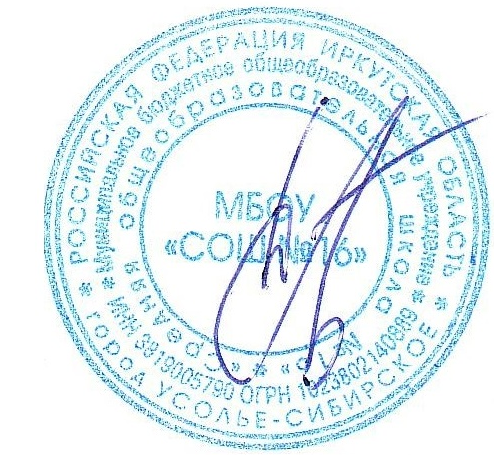 